Собрание депутатов Моргаушского муниципального округа Чувашской Республики решило:Утвердить прилагаемый ликвидационный баланс Моргаушского районного Собрания депутатов Чувашской Республики. Председатель Собрания депутатовМоргаушского муниципального округа Чувашской Республики                                                                           А.В.ИвановГлава Моргаушского муниципального округа  Чувашской Республики                                                                      А.Н.МатросовЧăваш РеспубликиМуркаш муниципаллă округĕн пĕрремĕш суйлаври депутатсен пухăвĕ                                                      ЙЫШАНУ05.05.2023 г. № С-15/7Муркаш сали                                                                                                                                     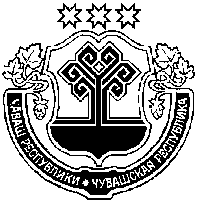 Чувашская РеспубликаСобрание депутатовМоргаушского муниципального округапервого созываРЕШЕНИЕ        05.05.2023 г. № С-15/7село Моргауши                                                                         Об  утверждении  ликвидационного баланса Моргаушского районного Собрания депутатов Чувашской Республики 